Publicado en Granada el 09/06/2017 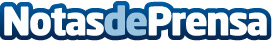 Alternativas al Máster de Psicología sanitaria para estudiantes de PsicologíaAnte la necesidad de cursar un Máster Oficial en Psicología General Sanitaria para intervenir en dicho ámbito, cada vez son más los estudiantes de psicología que buscan alternativas para orientar su carrera profesional en otras áreas de especializaciónDatos de contacto:Jose Sanjuan Nota de prensa publicada en: https://www.notasdeprensa.es/alternativas-al-master-de-psicologia-sanitaria Categorias: Nacional Universidades http://www.notasdeprensa.es